Latvijas skolēnu 77. spartakiāde “TAUTAS BUMBĀ” 01.martā DOBELĒ  meitenesA. apakšgrupa                                               Latvijas skolēnu 77. spartakiāde “TAUTAS BUMBĀ” 01.martā DOBELĒ  meitenesB. apakšgrupa                                           Pusfināls:1.	Spēle : Rīgas Mežciema pam.sk.: Rīgas Sarkandaugavas pam.sk.2.	Spēle : Saldus pam. : Liepājas centra sāk.sk.Par 3. vietu  Rīgas Sarkandaugavas pam.sk. : Saldus pam.sk.Par 1. vietu  Liepājas Centra sāk.sk. : Rīgas Mežciema pamsk.Rezultāti meitenēm.Liepājas centra sākumskolaRīgas Mežciema pamatskolaRīgas Sarkandaugavas pamatskolaSaldus pamatskola5.-  6. Jelgavas 4. vidusskola5.-  6. Jūrmalas Valsts ģimnāzija7.-  8. Alūksnes vidusskola7.-  8. Ķekavas vidusskola9.- 10. Daugavpils Iespēju vidusskola9.- 10. Valmieras Viestura vidusskola11.- 12. Rīgas V. Zālīša sākumskola11.- 12. Salaspils 1. vidusskola Latvijas skolēnu 77. spartakiāde “TAUTAS BUMBĀ” 03.martā DOBELĒ  zēniA. apakšgrupaLatvijas skolēnu 77. spartakiāde “TAUTAS BUMBĀ” 01.martā DOBELĒ  zēniB. apakšgrupa                                    Pusfināls:Spēle : Jelgavas 4. vidusskla : Ventspils 1. pamatskolaSpēle : Rīgas Sarkandaugavas pamatskola : Rīgas V.Zālīša sāk.skFināls  \Par 3. vietu  Rīgas Sarkandaugavas  pam. : Ventspils 1. pam.Par 1. vietu Rīgas V.Zālīša sāk.sk. : Jelgavas 4.vidusskolaKomandu vērtējums  Rezultāti zēniem.  Rīgas V. Zālīša sākumskolaJelgavas 4. vidusskolaVentspils 1. pamatskolaRīgas Sarkandaugavas pamatskola5.- 6. Rīgas S. Žoltoka pamatskola 5.- 6. Ķekavas vidusskola7.- 8. Liepājas Liedaga vidusskola7.- 8. Alūksnes vidusskola9.- 10. Mālpils vidusskola9.- 10. Balvu sākumskola11.- 12. Salaspils 1. vidusskola11.- 12. Jelgavas 4. sākumskola13. Jūrmalas Jaundubultu pamatskolaGalvenais tiesnesis:                   D. Balčūna (Dobeles 1. vsk.)NPKKomanda123456PunktiVieta1.Rīgas V. Zālīša sākumsskola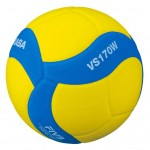 6:1517:1416:1114:818:53730:536.2.Jelgavas 4.vidusskola4:93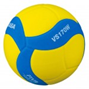 10:5310:1218:332:81745:33III.3.Saldus pamatskola14:735:10112:10312:438:821251:39II4.Alūksnes vidusskla11:5311:10310:1218:730:811140:4245.Daugavpils Iespēju vidusskola8:433:814:1217:812:71724:395.6.Rīgas Mežciena pamatskola5:818:238:828:037:2
31236:20I.NPKKomanda123456PunktiVieta1.Rīgas Daugavgrīvas pamatskola11:1316:11112:1311:3310:331150:31II2.Ķekavas vidusskola13:1132:1135:8110:134:81937:394.3.Liepājas Centra sākumskola11:6311:2315:1316:137:331560:13I4.Valmieras Viestura vidusskola1:1218:531:1518:636:81924:435.5.Salaspils 1. vidusskola3:1111:1011:1615:812:121512:576.6.Jūrmalas Valsts ģimnāzija3:1018:433:718:6312:2
31134:29IIINPKKomanda123456PunktiVieta1.Rīgas Sarkandaugavas pamatskola4:1117:7211:2313:437:631242: 30II2.Jelgavas 4.vidusskola11:438:4311:038:236:2315I3.Liepājas Liedaga vidusskola7:724:815:4312:237:81104.4.Mālpils  vidusskola2:1110:1114:515:524:51615:415.5.Salaspils 1.vidusskola4:1312:812:1215:528:131615:566.6.Rīgas S. Žoltoka  pamatskola6:712:618:739:4313:2
311III.NPKKomanda123456.7.punktiVieta1.Rīgas V. Zālīša sākumskola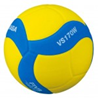 7:437:5312:139:4312:1314:4318I2.Ķekavas vidusskola4:711:817:2311:0314:0310:4314III3.Ventspils 1. pamatskla5:718:139:3311:2315:0313:0316II4.Alūksnes vidusskla4:912:1113:916:6212:034:331128:374.5.Balvu sākumskola4:910:1112:1116:6211:1311:731134:455.6.Jūrmalas Jaundubultu pamatskola1:1210:1410:1510:1211:1210:11167.7.Jelgavas 4.sākumskola4:1414:1010:1313:417:11111:0386.